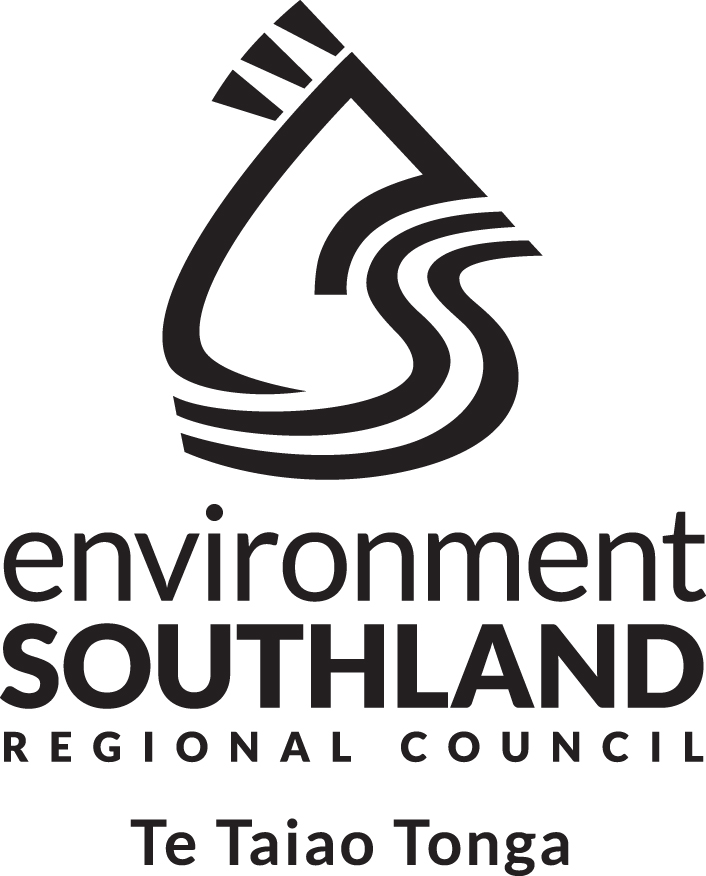 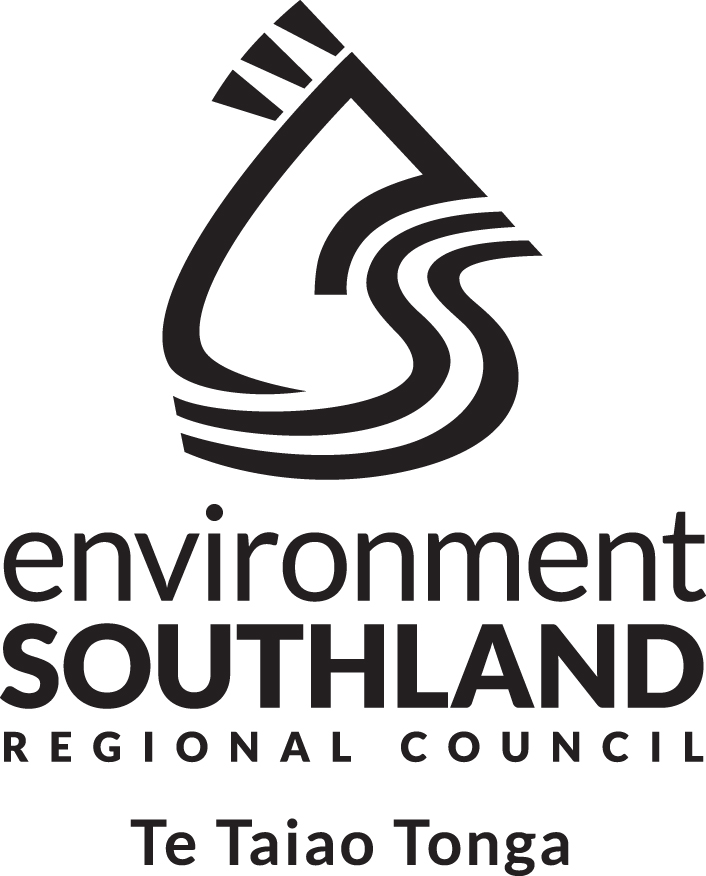 Application to Construct a Bore (PART B)This application is made under Section 88 of the Resource Management Act 1991A complete Part A form needs to be provided with this Part B form. The purpose of this Part B form is to provide applicants with guidance on information that is required under the Resource Management Act 1991. These forms are to act as a guide only and Environment Southland reserves the right to request additional information. To: 	Environment SouthlandPrivate Bag 90116Invercargill 9840	Will the bore/well be constructed to ensure that it does not allow access to more than one 	aquifer? Yes / No _______________________________________________________________Will the bore/well be constructed to ensure that it does not allow leakage from the ground surface into groundwater?Yes / No _______________________________________________________________Will the bore/well be drilled following the NZS 4411:2001 Environmental Standard for Drilling of Soil and Rock?Yes / No _______________________________________________________________	____________________________________________________________________________	____________________________________________________________________________Please note that further consents to discharge contaminants may be required if the activity cannot meet the provisions of Rule 13 of the Regional Water Plan and Rule 16 of the proposed Southland Water and Land Plan .Please also include a map or aerial photograph showing the following:The location(s) of any existing boresThe location of proposed boresThe total property area boundaryDistances to any discharge activitiesSurface water bodies nearby (including wetlands) The location of any dairy shedsIMPORTANT:	Environment Southland has a factsheet for more information on carrying out pump tests. However, when planning to carry out a test, the following points should be noted:1.	if the test is to support a future application for a water permit, you should ensure that the scale of the test is sufficient to support the rate of take proposed;2.	the test should not be carried out when another pumping activity may influence the outcome of the test. If this application is for a large pump test (greater than 2 litres per second), the processing charge is likely to be greater than for a simple bore consent.
If the bore is to be used for investigation of contaminated land, additional consents may be required.Records of all pumping and recovery tests including the rate and duration of pumping, water levels in the pumped well and any water level observation wells and the time measurements are taken must be provided to Environment Southland within one month of the completion of the test.The Council’s user charges are fixed under Section 36 of the Resource Management Act 1991. Refunds may be given, or additional fees are charged, where appropriate. END OF FORM1Location of the bores/wells:	Location of the bores/wells:	Location of the bores/wells:	Address:Legal Description(s):Map References (NZTM 2000):Map References (NZTM 2000):2Is this bore replacing an existing bore?         Yes / NoIf so, what is the bore/well number? ______________________________________________Reason for replacement _________________________________________________________Is this bore replacing an existing bore?         Yes / NoIf so, what is the bore/well number? ______________________________________________Reason for replacement _________________________________________________________Is this bore replacing an existing bore?         Yes / NoIf so, what is the bore/well number? ______________________________________________Reason for replacement _________________________________________________________Is this bore replacing an existing bore?         Yes / NoIf so, what is the bore/well number? ______________________________________________Reason for replacement _________________________________________________________Is this bore replacing an existing bore?         Yes / NoIf so, what is the bore/well number? ______________________________________________Reason for replacement _________________________________________________________Is this bore replacing an existing bore?         Yes / NoIf so, what is the bore/well number? ______________________________________________Reason for replacement _________________________________________________________3Proposed method of construction:Proposed method of construction:Proposed method of construction:Proposed method of construction:Proposed method of construction:Proposed method of construction:Rotary drillingCable tool drillingExcavation4Construction DetailsConstruction DetailsConstruction DetailsConstruction DetailsConstruction DetailsConstruction DetailsConstruction DetailsConstruction DetailsBore/well depth:mmBore/well diameter:mmmmName of driller:Phone number of driller/contact person:Phone number of driller/contact person:Phone number of driller/contact person:5Purpose for which water is to be taken/used:Purpose for which water is to be taken/used:Purpose for which water is to be taken/used:Purpose for which water is to be taken/used:Purpose for which water is to be taken/used:Purpose for which water is to be taken/used:IrrigationMunicipal supplyDairyIndustryStock waterHousehold/domesticMonitoring bore/wellGeotechnical/foundation investigationGeological researchOther – please describe:Other – please describe:Other – please describe:Other – please describe:Other – please describe:6Is the proposed bore/well within:							        Yes  NoIs the proposed bore/well within:							        Yes  NoIs the proposed bore/well within:							        Yes  No(a)  50 metres of a septic tank outfall(b)  150 metres of a water body (including wetlands)(c)  150 metres of an existing bore or well(d)  100 metres of mean high water springs (coastline)If “yes” to any of the above, please provide further details in an attachment to this form.If “yes” to any of the above, please provide further details in an attachment to this form.If “yes” to any of the above, please provide further details in an attachment to this form.7Please provide details of the proximity to: Please provide details of the proximity to: Please provide details of the proximity to: Please provide details of the proximity to: Nearest bore not on this property:________________metresNumber of nearest neighbouring bore:________________________________________________________Nearest surface water body:________________metresName of surface water body:________________________________________________________Coastal water:________________metres8Does your proposed bore construction and pump test have any associated wastewater discharges?Does your proposed bore construction and pump test have any associated wastewater discharges?Does your proposed bore construction and pump test have any associated wastewater discharges?Does your proposed bore construction and pump test have any associated wastewater discharges?YesNo9Please provide a description of any pump and/or aquifer testing that is relevant to this application:10Please provide pump/aquifer test details:Please provide pump/aquifer test details:Please provide pump/aquifer test details:Please provide pump/aquifer test details:Please provide pump/aquifer test details:Date to be undertaken:Date to be undertaken:Map References (NZTM2000):Map References (NZTM2000):Test details:Maximum pumping rate:Maximum pumping rate:litres/secondDuration of pump test:Duration of pump test:hoursMaximum volume extracted:Maximum volume extracted:litresFixed Fee:Fixed Fee:Bores and wells$297